RIWAYAT HIDUPMonika Talle dilahirkan di Tesabela pada tanggal                     4 November 1994, anak pertama dari lima bersaudara dari pasangan Salpatje Mengeanak dan Belbelina Mengeanak-Talle. Pendidikan SD ditempuh pada tahun 2000 di SD Negeri Tesabela Kecamatan Pantai Baru Kabupaten Rote Ndao dan tamat pada tahun 2006. Pada tahun 2006 melanjutkan pendidikan di SMP Negeri I Pantai Baru Kecamatan Pantai Baru Kabupaten Rote Ndao dan                 tamat pada tahun 2009. Pada tahun 2009 melanjutkan pendidikan di SMA Negeri I Pantai Baru Kecamatan Pantai Baru Kabupaten Rote Ndao dan tamat pada tahun 2012. Pada tahun 2012 melanjutkan pendidikan di Perguruan Tinggi melalui Program Pendidikan Guru Terintegrasi (PPGT) rintisan Kementrian Pendidikan Nasional yang ditempatkan di pendidikan Perguruan Tinggi Universitas Negeri Makassar Fakultas Ilmu Pendidikan Jurusan Pendidikan Guru Sekolah Dasar dan kewenangan tambahan di Sekolah Menegah Pertama (SMP) Program Strata 1 (S1) bertempat di Fakultas Ilmu Pendidikan Universitas Negeri Makassar sampai sekarang.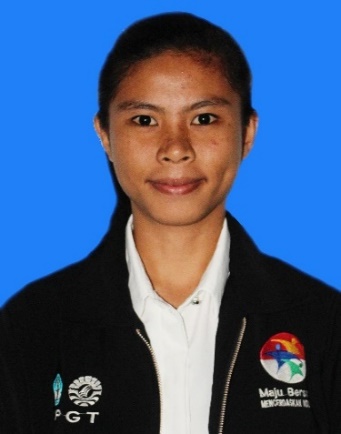 